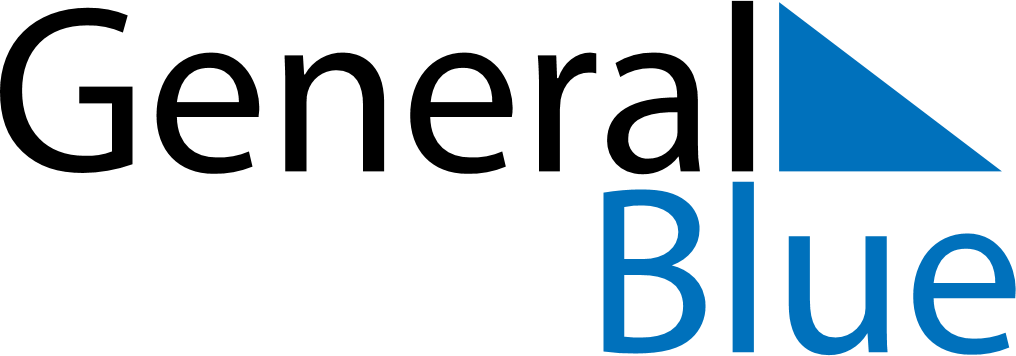 Q4 of 2024Central African RepublicQ4 of 2024Central African RepublicQ4 of 2024Central African RepublicQ4 of 2024Central African RepublicQ4 of 2024Central African RepublicQ4 of 2024Central African RepublicQ4 of 2024Central African RepublicOctober 2024October 2024October 2024October 2024October 2024October 2024October 2024October 2024October 2024MondayTuesdayTuesdayWednesdayThursdayFridaySaturdaySunday1123456788910111213141515161718192021222223242526272829293031November 2024November 2024November 2024November 2024November 2024November 2024November 2024November 2024November 2024MondayTuesdayTuesdayWednesdayThursdayFridaySaturdaySunday1234556789101112121314151617181919202122232425262627282930December 2024December 2024December 2024December 2024December 2024December 2024December 2024December 2024December 2024MondayTuesdayTuesdayWednesdayThursdayFridaySaturdaySunday12334567891010111213141516171718192021222324242526272829303131Nov 1: All Saints’ DayDec 1: Republic DayDec 25: Christmas Day